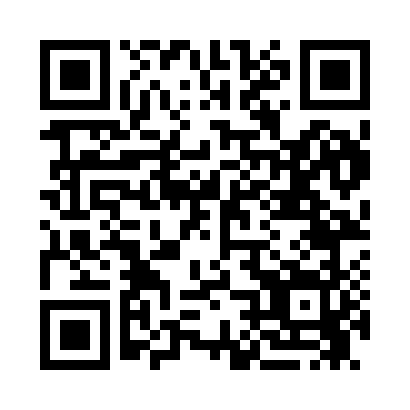 Prayer times for Ransons, Virginia, USAMon 1 Jul 2024 - Wed 31 Jul 2024High Latitude Method: Angle Based RulePrayer Calculation Method: Islamic Society of North AmericaAsar Calculation Method: ShafiPrayer times provided by https://www.salahtimes.comDateDayFajrSunriseDhuhrAsrMaghribIsha1Mon4:265:571:185:118:3910:102Tue4:265:571:185:128:3910:103Wed4:275:581:185:128:3910:104Thu4:285:581:195:128:3910:095Fri4:285:591:195:128:3910:096Sat4:295:591:195:128:3910:097Sun4:306:001:195:128:3810:088Mon4:316:001:195:128:3810:089Tue4:316:011:195:128:3810:0710Wed4:326:021:205:128:3710:0611Thu4:336:021:205:128:3710:0612Fri4:346:031:205:138:3610:0513Sat4:356:041:205:138:3610:0414Sun4:366:041:205:138:3510:0415Mon4:376:051:205:138:3510:0316Tue4:386:061:205:138:3410:0217Wed4:396:061:205:138:3410:0118Thu4:406:071:205:128:3310:0019Fri4:416:081:205:128:339:5920Sat4:426:091:205:128:329:5821Sun4:436:091:215:128:319:5722Mon4:446:101:215:128:319:5623Tue4:456:111:215:128:309:5524Wed4:466:121:215:128:299:5425Thu4:476:131:215:128:289:5326Fri4:496:131:215:128:279:5227Sat4:506:141:215:118:279:5128Sun4:516:151:215:118:269:5029Mon4:526:161:215:118:259:4830Tue4:536:171:205:118:249:4731Wed4:546:181:205:108:239:46